                                                                                                  Согласовано и Утверждено ICFM UK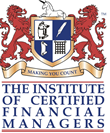 10 марта 2010 год25 апреля 2018Координатор ИСФМ  Великобритания в  Украине Хорикова А.ПРАВИЛА ПОВЕДЕНИЯ ПРЕТЕНДЕНТОВквалификационного экзамена на получение диплома Dip ICFM (Великобритания)Продолжительность экзамена  составляет 4 академических часа. Во время экзамена претенденту:Не разрешается:1. разговаривать с другими претендентами, подсказывать или получать подсказки в любой форме, передавать  другим претендентам любые материалы;2. выносить из экзаменационной комнаты материалы, связанные  с выполнением экзаменационного задания;3. пользоваться мобильным телефоном, гаджетами, ПК и интернетом.Разрешается использовать калькулятор, дисконтные таблицы, формулы и таблицы, которые выдавались с пакетом экзаменационных работ претендента наблюдателями проведения экзаменов. В них допускается наличие рукописных заметок претендента.Порядок  выполнения экзаменационной работыПри выполнении экзаменационной работы претенденты обязаны:1.Записывать ход выполнения практических заданий  и полученные ответы на отдельных рабочих листах (чистые листы бумаги), а работу над каждым таким заданием  начинать с нового листа.2. Полученные ответы  в результате выполнения практических заданий  выделять (брать в рамочку); 3. Ответы на тестовые вопросы  отметить (обвести кружком);4. При внесении  изменений в ответы  удостоверить их правильность своей подписью;5. По истечении времени, отведенного на экзамен, претенденты обязаны прекратить работу и, не покидая своего места, ожидать Представителя ИСФМ, чтобы сдать ему заполненный комплект экзаменационных материалов;6. Проверить комплектность экзаменационных материалов, которые должны содержать:- заполненную претендентом экзаменационную форму с указанием регистрационного номера и варианта экзаменационного задания;- экзаменационный модуль;- рабочие листы с выполненными практическими заданиями.Претенденты при сдаче экзаменационного модуля Представителю  ИСФМ должны в его присутствии сосчитать количество листов модуля, указать их количество в экзаменационной форме и поставить подпись.Представитель ИСФМ1.Осуществляет контроль над соблюдением правил проведения экзамена и Положения о проведении экзамена.2. Обязан сообщать претендентам о начале экзамена в момент завершения выдачи экзаменационного задания претендентам,  а также  о  времени его окончания за 30 минут и за 5 минут до его истечения 3. Имеет право отстранить претендента от участия в экзамене без предупреждения, если претендент нарушил Правила поведения претендента на экзамене. Экзамен при этом считается не сданным, а регистрационный взнос претенденту не возвращается.Ознакомлен                                    Подпись кандидата                                     Дата и год 